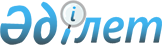 О снятии ограничительных мероприятий и признании утратившим силу решения акима Лесного сельского округа Железинского района Павлодарской области от 13 апреля 2021 года № 4 "Об установлении ограничительных мероприятий"Решение акима Лесного сельского округа Железинского района Павлодарской области от 14 июля 2021 года № 7. Зарегистрировано в Министерстве юстиции Республики Казахстан 16 июля 2021 года № 23569
      В соответствии с пунктом 2 статьи 35 Закона Республики Казахстан "О местном государственном управлении и самоуправлении в Республике Казахстан", пунктом 1 статьи 27 Закона Республики Казахстан "О правовых актах", подпунктом 8) статьи 10-1  Закона Республики Казахстан "О ветеринарии" и на основании представления главного государственного ветеринарно-санитарного инспектора Железинского района от 28 мая 2021 года № 1-13/263, РЕШИЛ:
      1. В связи с проведением комплекса ветеринарных мероприятий по ликвидации болезни бешенства снять ограничительные мероприятия, установленные на улицах Первомайская и Зеленая села Лесное Лесного сельского округа Железинского района.
      2. Признать утратившим силу решение акима Лесного сельского округа Железинского района Павлодарской области от 13 апреля 2021 года № 4 "Об установлении ограничительных мероприятий" (зарегистрировано в Реестре государственной регистрации нормативных правовых актов № 7245).
      3. Контроль за исполнением настоящего решения оставляю за собой.
      4. Настоящее решение вводится в действие со дня первого официального опубликования.
					© 2012. РГП на ПХВ «Институт законодательства и правовой информации Республики Казахстан» Министерства юстиции Республики Казахстан
				
      Аким Лесного сельского округа Железинского района 

Н. Унбаев
